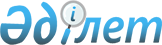 Қызылорда облысының Қазалы аудандық мәслихатының "2023-2025 жылдарға арналған Құмжиек ауылдық округінің бюджеті туралы" 2022 жылғы 23 желтоқсандағы № 348 шешіміне өзгерістер мен толықтыру енгізу туралыҚызылорда облысы Қазалы аудандық мәслихатының 2023 жылғы 12 мамырдағы № 39 шешімі
      Қызылорда облысы Қазалы аудандық мәслихаты ШЕШТІ:
      1. Қызылорда облысының Қазалы аудандық мәслихатының "2023-2025 жылдарға арналған Құмжиек ауылдық округінің бюджеті туралы" 2022 жылғы 23 желтоқсандағы № 348 шешіміне (Нормативтік құқықтық актілері мемлекеттік тіркеу тізімінде № 177180 болып тіркелген) мынадай өзгерістер мен толықтыру енгізілсін:
      1-тармақ жаңа редакцияда жазылсын:
      "1. 2023-2025 жылдарға арналған Құмжиек ауылдық округінің бюджеті 1, 2, 3 – қосымшаларға сәйкес, оның ішінде 2023 жылға мынадай көлемдерде бекітілсін:
      1) кірістер – 105561 мың теңге, оның ішінде:
      салықтық түсімдер – 3486 мың теңге;
      салықтық емес түсімдер – 51 мың теңге;
      Негізгі капиталды сатудан түсетін түсімдер – 200 мың теңге.
      трансферттер түсімі – 101824,0 мың теңге;
      2) шығындар – 105575,3 мың теңге, оның ішінде;
      3) таза бюджеттік кредиттеу – 0;
      бюджеттік кредиттер – 0;
      бюджеттік кредиттерді өтеу – 0;
      4) қаржы активтерімен операциялар бойынша сальдо – 0;
      қаржы активтерін сатып алу – 0;
      мемлекеттің қаржы активтерін сатудан түсетін түсімдер – 0;
      5) бюджет тапшылығы (профициті) – -14,3 мың теңге;
      6) бюджет тапшылығынқаржыландыру (профициттіпайдалану) – 14,3 мың теңге;
      қарыздар түсімі – 0;
      қарыздарды өтеу – 0;
      бюджет қаражатының пайдаланылатын қалдықтары – 14,3 мың теңге.
      2. Көрсетілген шешімнің 1, 4-қосымшалары осы шешімнің 1, 2-қосымшаларына сәйкес жаңа редакцияда жазылсын.
      3. Осы шешімнің 3-қосымшасына сәйкес көрсетілген шешім 5-қосымшамен толықтырылсын.
      4. Осы шешім 2023 жылғы 1 қаңтардан бастап қолданысқа енгізіледі. 2023 жылға арналған Құмжиек ауылдық округінің бюджеті 2023 жылға арналған аудандық бюджетте Құмжиек ауылдық округі бюджетіне аудандық бюджет қаражаты есебінен берілетін нысаналы трансферттер Құмжиек ауылдық округінің бюджетіне жоғары тұрған бюджеттерден бөлінген, 2022 жылы нысаналы трансферттердің қаржы жылы ішінде пайдаланылмаған (түгел пайдаланылмаған) сомасын аудандық бюджетке қайтару сомасы
					© 2012. Қазақстан Республикасы Әділет министрлігінің «Қазақстан Республикасының Заңнама және құқықтық ақпарат институты» ШЖҚ РМК
				
      Қазалы аудандық мәслихатының төрағасы 

Ғ.Әліш
Қазалы аудандық мәслихатының
2023 жылғы "12" мамырдағы
№ 39 шешіміне 1-қосымшаҚазалы аудандық мәслихатының
2022 жылғы "23" желтоқсандағы
№ 348 шешіміне 1-қосымша
Санаты
Санаты
Санаты
Санаты
Сомасы, мың теңге
Сыныбы
Сыныбы
Сыныбы
Сомасы, мың теңге
Кіші сыныбы
Кіші сыныбы
Сомасы, мың теңге
Атауы
Сомасы, мың теңге
1. Кірістер
105561
1
Салықтық түсімдер
3486
01
Табыс салығы
250
2
Жеке табыс салығы
250
04
Меншiкке салынатын салықтар
3230
1
Мүлiкке салынатын салықтар
200
3
Жер салығы
21
4
Көлiк құралдарына салынатын салық
3009
05
Тауарларға, жұмыстарға және қызметтер көрсетуге салынатын ішкі салықтар
6
3
Табиғи және басқа ресурстарды пайдаланғаны үшін түсетін түсімдер
6
2
Салықтық емес түсiмдер
51
01
Мемлекеттік меншіктен түсетін кірістер
51
5
Мемлекет меншігіндегі мүлікті жалға беруден түсетін кірістер
51
3
Негізгі капиталды сатудан түсетін түсімдер
200
03
Жерді және материалдық емес активтерді сату
200
1
Жерді сату
200
4
Трансферттердің түсімдері
101824
02
Мемлекеттiк басқарудың жоғары тұрған органдарынан түсетiн трансферттер
101824
3
Аудандардың (облыстық маңызы бар қаланың) бюджетінен трансферттер
101824
Функционалдық топ
Функционалдық топ
Функционалдық топ
Функционалдық топ
Бюджеттік бағдарламалардың әкiмшiсi
Бюджеттік бағдарламалардың әкiмшiсi
Бюджеттік бағдарламалардың әкiмшiсi
Бағдарлама
Бағдарлама
Атауы
2. Шығындар
105575,3
1
Жалпы сипаттағы мемлекеттiк көрсетілетін қызметтер
64648
124
Аудандық маңызы бар қала, ауыл, кент, ауылдық округ әкімінің аппараты
64648
001
Аудандық маңызы бар қала, ауыл, кент, ауылдық округ әкімінің қызметін қамтамасыз ету жөніндегі қызметтер
55666
022
Мемлекеттік органның күрделі шығыстары
8982
7
Тұрғын үй-коммуналдық шаруашылық
14803
124
Аудандық маңызы бар қала, ауыл, кент, ауылдық округ әкімінің аппараты
14803
008
Елді мекендердегі көшелерді жарықтандыру
2945
009
Елді мекендердің санитариясын қамтамасыз ету
592
011
Елді мекендерді абаттандыру мен көгалдандыру
11266
8
Мәдениет, спорт, туризм және ақпараттық кеңістiк
24884
124
Аудандық маңызы бар қала, ауыл, кент, ауылдық округ әкімінің аппараты
24884
006
Жергілікті деңгейде мәдени-демалыс жұмысын қолдау
24884
12
Көлiк және коммуникация
1226
124
Аудандық маңызы бар қала, ауыл, кент, ауылдық округ әкімінің аппараты
1226
013
Аудандық маңызы бар қалаларда, ауылдарда, кенттерде, ауылдық округтерде автомобиль жолдарының жұмыс істеуін қамтамасыз ету
1226
15
Трансферттер
14,3
124
Аудандық маңызы бар қала, ауыл, кент, ауылдық округ әкімінің аппараты
14,3
048
Пайдаланылмаған (толық пайдаланылмаған) нысаналы трансферттерді қайтару
14,3
3. Таза бюджеттік кредиттеу
0
Бюджеттік кредиттер
0
Бюджеттік кредиттерді өтеу
0
4. Қаржы активтері мен операциялар бойынша сальдо
0
Қаржы активтерін сатып алу
0
Мемлекеттің қаржы активтерін сатудан түсетін түсімдер
0
5. Бюджет тапшылығы (профициті)
-14,3
6.Бюджет тапшылығын қаржыландыру (профицитін пайдалану)
14,3
8
Бюджет қаражатының пайданылатын қалдықтары
14,3
01
Бюджет қаражаты қалдықтары
14,3
1
Бюджет қаражатының бос қалдықтары
14,3Қазалы аудандық мәслихатының
2023 жылғы "12" мамырдағы
№ 39 шешіміне 2-қосымшаҚазалы аудандық мәслихатының
2022 жылғы "23" желтоқсандағы
№ 348 шешіміне 4-қосымша
№
Атауы
Сомасы, мың теңге
Ағымдағы нысаналы трансферттер
14 362
1
Әкім аппараты теңгеріміндегі 2012 жылы алынған ВАЗ 21214 (Нива) қызметтік автокөлігінің тозығы жетуіне байланысты жаңа автокөлік сатып алуға
8 982
2
Құмжиек ауылдық округі, Қ. Пірімов ауылы, орталық саябақта орналасқан спорт алаңының жасанды төсеніш қабатын ағымдағы жөндеу жұмыстарына 
2 052
3
Құмжиек ауылдық округі,Қ.Пірімов ауылы,Ғ.Мұратбаев №46 қызметтік тұрғын үйді ағымдағы жөндеу жұмыстарына
2 700
4
"Жергілікті баспа БАҚ арқылы мемлекеттік және орыс тілдерінде әкім қаулыларын, шешімдерін және өзге де нормативтік құқықтық актілерді ресми жариялау, хабарландыру және ақпараттық материалдарды орналастыру" мемлекеттік саясатты жүргізу қызметіне
200
5
Аяқ су айдау үшін дизелдік насосқа сұйық отын сатып алуға қосымша
428Қазалы аудандық мәслихатының
2023 жылғы "12" мамырдағы
№ 39 шешіміне 3-қосымшаҚазалы аудандық мәслихатының
2022 жылғы "23" желтоқсандағы
№ 348 шешіміне 5-қосымша
№
Атауы
Барлығы, мың теңге
Оның ішінде
Оның ішінде
Оның ішінде
№
Атауы
Барлығы, мың теңге
Республикалық бюджет қаржысы есебінен
Облыстық бюджеттен берілетін трансферттер есебінен
Аудандық бюджет
1
Құмжиек ауылдық округі
14,3
7,6
3,3
3,4